Câu 5: Tứ giác ABCD có E, F, G, H theo thứ tự là trung điểm của các cạnh AB, BC, CD, DA. Tứ giác EFGH là hình gì? Vì sao?Lời giải: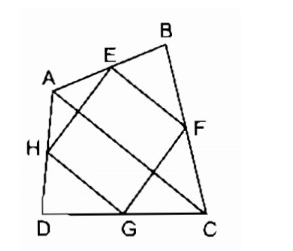 Nối đường chéo AC.Trong ΔABC ta có:E là trung điểm của AB (gt)F là trung điểm của BC (gt)Nên EF là đường trung bình của ΔABC⇒EF//AC và EF = 1/2 AC(tính chất đường trung hình tam giác) (1)Trong ΔADC ta có:H là trung điểm của AD (gt)G là trung điểm của DC (gt)Nên HG là đường trung bình của ΔADC⇒ HG // AC và HG = 1/2 AC (tính chất đường trung bình tam giác) (2)Từ (1) và (2) suy ra: EF // HG và EF = HGVậy tứ giác EFGH là hình bình hành (vì có một cặp cạnh đối song song và bằng nhau).